Publicado en Las Rozas de Madrid el 21/03/2017 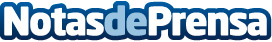  ‘El Vuelo Mágico’, un libro inspirado en la obra de Agustín Ibarrola con contenidos multiaccesiblesEl bosque de Oma, situado en la Reserva Natural de Urdaibai, es el protagonista que Agustín Ibarrola eligió en los años ochenta para plasmar su pintura. Unido al arte y a las nuevas tecnologías, el proyecto de ‘El Vuelo Mágico’ busca ahora la financiación a través de una campaña de crowdfunding en la plataforma Verkami, para rendirle homenaje al artistaDatos de contacto:Ricardo Murad639 811 656Nota de prensa publicada en: https://www.notasdeprensa.es/el-vuelo-magico-un-libro-inspirado-en-la-obra Categorias: Fotografía Imágen y sonido Artes Visuales Historia Educación Literatura Entretenimiento http://www.notasdeprensa.es